(別添３) 	走行空間実証実験　申請書【記入にあたっての留意点】 様式2の作成形式は、本雛型の通りとして下さい。別の形式(PowerPointでの作成や、
下記設定項目に従わないもの)は認められませんのでご注意下さい。 ※にて記載のディレクションは削除の上、提出して下さい。同様に、表内の例示は削除の上、提出して下さい。 フォントは原則MSゴシック、11ポイント以上としますが、図表中の文字等についてはこれに限りません。枚数・文字数に制限は設けておりませんが、各項目においてディレクションに従い、要点を簡潔に記載して下さい。各項目は、必要に応じて記入枠の大きさの調整や行の追加を行って下さい。 以　上申請者の概要申請者の概要地方公共団体名担当者所属・氏名所属：担当者所属・氏名氏名：電話番号E-mail１.提案内容１.提案内容１-１.自動運転事業実施の背景・目的・目標 １-１.自動運転事業実施の背景・目的・目標 事業実施の背景 ※本事業を通じて、解決を目指す地域課題並びにその課題を設定した背景について簡潔に記載して下さい。 ※データ等を引用する場合は、出典を明記して下さい(以降の設問でも同様)。 事業実施の目的 ※本事業の実施により、どのような個人・組織・社会等の変容を目指すのか、実証の目的について簡潔に記載して下さい。 事業実施の社会受容性について※本事業実施に対しての地元住民や関係機関との合意・調整状況や、自動運転に対して理解促進について記載して下さい。事業実施における目標 ※本事業で設定した課題の解決や実証の目的の達成に向け、どのような事業目標を設定するのか、定性的、定量的に記載して下さい。  最終目標・構想イメージ※本事業にて想定する成果も踏まえて、最終的に達成を目指す目標、構想のイメージについて記載して下さい。（地域促進や健康促進等、移動以外の効果も視野に入れている場合は詳細をご説明ください）※地域公共交通計画を定めている場合、その遂行に向けて自動運転がどのように活用される見込みか記載ください。※その他自治体が定める各種計画において自動運転や路車協調、道路空間（走行空間や周辺含む）等を位置付けている場合は参考資料を提示してください。※自動運転車の走行に向けた道路空間整備（再編）の考え方について、記載ください。１-２.自動運転に関する計画１-２.自動運転に関する計画運行場所※自動運転車の運行ルートについて、地図等も活用しながら記載して下さい。※走行距離／走行箇所ごとの実際の自動運転レベルについても地図内に記載して下さい。具体的には、「手動操作」「手動操作の想定無し」「原則、自動運転（必要に応じて手動操作）」等を運行ルート上に記載してください。※運行ルート上に設置するインフラ設備（区画線や防護柵、走行空間分離用パイロン等）についても地図内に明記してください。運行期間※自動運転車の運行期間と運行日数について記載して下さい。※準備運行、関係者試乗運行、一般運行等、運行別に記載ください。運行時間帯・頻度※自動運転車の運行時間帯・頻度について記載して下さい。運行方式※路線バス・デマンドバス等、運行方式について記載して下さい(複数の運行方式を検討されている場合は列挙)。運行者※自動運転車の運行事業者について記載して下さい。運行体制・
緊急時の体制※運行体制、緊急時の体制について記載して下さい。運行体制関連する写真・イメージ等■緊急時の体制関連する写真・イメージ等自動運転車両の特徴自動運転車両の特徴※車種が複数ある場合は車種ごとに以下の表を作成して下さい。※MRM(ミニマム・リスク・マヌーバ)：システムから運転を引き継げない時、安全に車両を停止させる機能関連する写真・イメージ等※車種が複数ある場合は車種ごとに記載して下さい。２．走行空間に関する提案２．走行空間に関する提案実験概要詳細走行空間の設置が必要と考えられる箇所・理由※自動運転車の運行ルート及び道路空間（走行空間や周辺含む）の整備が必要と考えられる箇所に「番号」を振り、「概算」を記載して下さい。整備複数箇所可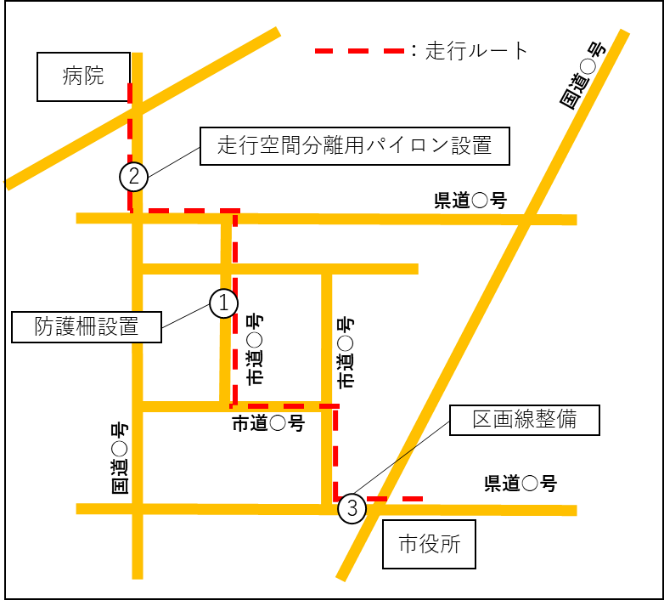 想定される構造・設備※想定している道路空間（走行空間や周辺含む）の構造・設備について記載して下さい。また、それらを選定した理由についても記載して下さい。３.実施体制３.実施体制実施体制図 ※本事業の実施体制図を下記の図を参考に作成して下さい。※また、調整中の業務委託・外注先、協力団体がある場合は、その旨が分かるように
団体・組織名の後に(未確定)と記載して下さい。※コンソーシアムを組成しない場合には参加団体の図と、補助事業者を囲う図を削除の上、作成して下さい。(コンソーシアムの定義は公募要領に記載)各団体・
組織名・
役割※本事業に参画する各団体・組織の役割を簡潔に記載して下さい。 ※未確定の団体が存在する場合、事業実施期間中に体制を整備するうえでの計画をご提示ください各団体・
組織名・
参画目的※本事業に参画する各団体・組織の参画目的を記載して下さい。（「各団体・組織名・役割」とNo.をそろえて記載してください。）調整状況※調整が必要な機関との調整状況など、実験に対する調整状況が現在どこまでできているのか可能な範囲で記載して下さい。事業実績※申請者が類似事業の実績を有する場合は、事業名、事業概要、実施年度等を簡潔に記載して下さい。 （自動運転に限らず、道路空間再編やトランジットモール、カーブサイド等を含む）事業の将来性※実証実験終了後も、得られた成果を活用しながら持続的・発展的で、実現性の高い取り組みを行うこととしているかを簡潔に記載してください。※地方公共団体が定める各種計画（交通基本計画マスタープラン、都市計画マスタープラン、中心市街地活性化基本計画、立地適正化計画等）において、自動運転導入による道路空間の再編・構築等が位置づけられているか、全国的に周知・推奨すべき新たな取組となる可能性があるかを記載して下さい。４.実施スケジュール４.実施スケジュール※体制構築、実証実験準備、実証実験実施、結果取り纏め等に係るスケジュールについて、下記の図を参考に作成して下さい。実施スケジュール設定の考え方
スケジュール策定に係るポイントについて記載して下さい。実施スケジュール
以下の図を参考としてスケジュールを策定して下さい。※体制構築、実証実験準備、実証実験実施、結果取り纏め等に係るスケジュールについて、下記の図を参考に作成して下さい。実施スケジュール設定の考え方
スケジュール策定に係るポイントについて記載して下さい。実施スケジュール
以下の図を参考としてスケジュールを策定して下さい。５.予算計画費用（全体）※国土交通省が負担する費用には制約があります。（公募要領「３．（２）．②」参照）※欄が足りない場合は適宜追加してください。※国交省負担額（申請者希望額）は、公募要領に記載の最大負担額を超えない範囲にしてください。費用（国交省負担分（申請者希望額）詳細）※国土交通省が負担する費用には制約があります。（公募要領「３．（２）．②」参照）※欄が足りない場合は適宜追加してください。※国交省負担額（申請者希望額）は、公募要領に記載の最大負担額を超えない範囲にしてください。※国交省負担額が適正かどうか判断できるように可能な限り数量・単価を明示してください（できるだけ一式表示にしない）２.事業の発展性 ２.事業の発展性 ロードマップ・今後の展望について※今後の自動運転事業におけるロードマップについて、自動運転レベル、運行形式（オンデマンド・定時定路線等）等の詳細を表に記載して下さい。※複数の事業モデルの展開を予定している場合は、事業モデル毎にロードマップをご提示下さい。【ロードマップ】*1：1名の遠隔監視員が監視する自動運転車両数について、その比率を1:Nの形式で記載して下さい。 ※上記のロードマップを参考に、将来のレベル4の導入に向けた計画や今後の展望について、ご説明ください（車両性能・遠隔監視・走行環境構築による自動運転技術の向上や事業の持続性・発展性等）。実装時の
運行場所
(運行ルート)※実装時の運行ルートについて、地図等も活用しながら記載して下さい。※走行距離／走行箇所ごとの実際の自動運転レベルについても地図内に記載して下さい。具体的には、「手動操作」「手動操作の想定無し」「原則、自動運転（必要に応じて手動操作）」等を運行ルート上に記載してください。※運行ルート上にインフラ設備（信号連携やスマートポール、道路空間再編、トランジットモール等）を設置予定の場合は、地図内に明記してください。※本事業と実装時の運行ルートが同一の場合は、1-2. 事業内容の運行場所にて記載いただいた内容を再掲して下さい。情報取扱・相互利益※事業を通じて得られた各種情報の取扱方法についてご記載下さい（事業協力者に不利益が生じないよう工夫を計画している場合、詳細をあわせてご記載下さい）